«Зеленые святки»Вот и троица пришла,Праздник славный принесла!Именно такими словами началась игровая программа «Зеленые святки» в пришкольном лагере «Позитив». Ребята познакомились с историей празднования  Троицы, с обычаями и традициями праздника. Активно принимали участие в играх: «Косички», «Рыбаки и рыбки», «Кузнечики».  И даже каждый ребенок мысленно сплел для себя венок из разных цветов, названия которых «прятались» в загадках. Дети очень хорошо запомнили, что символ праздника – это русская березка. Игровая программа понравилась ребятам, они с удовольствием играли и танцевали, и получили массу незабываемых впечатлений и сладкие призы.Начальник лагеря А.В.Пономарева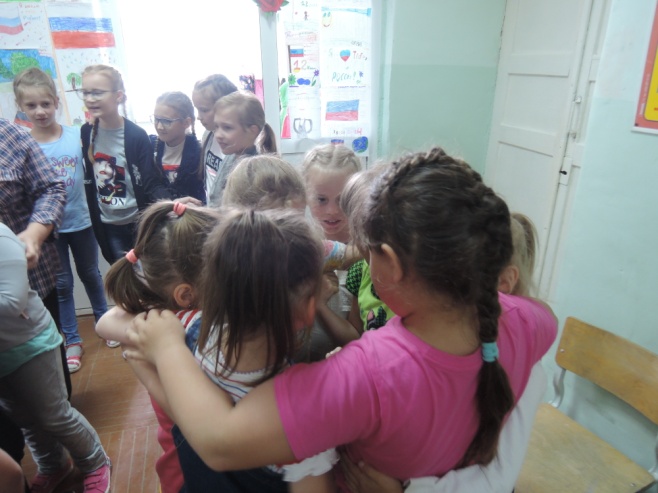 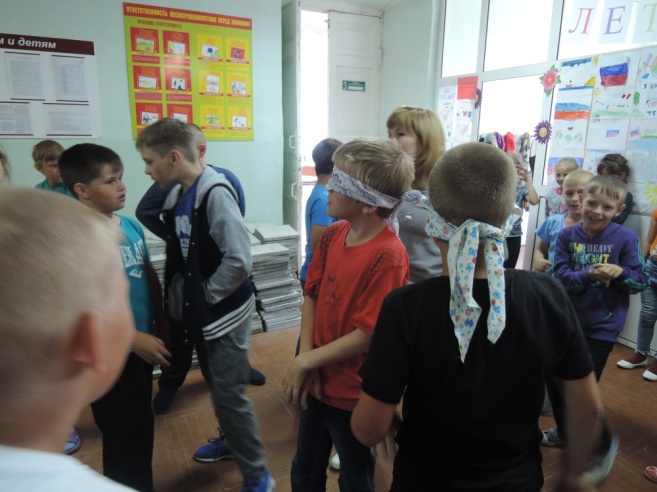 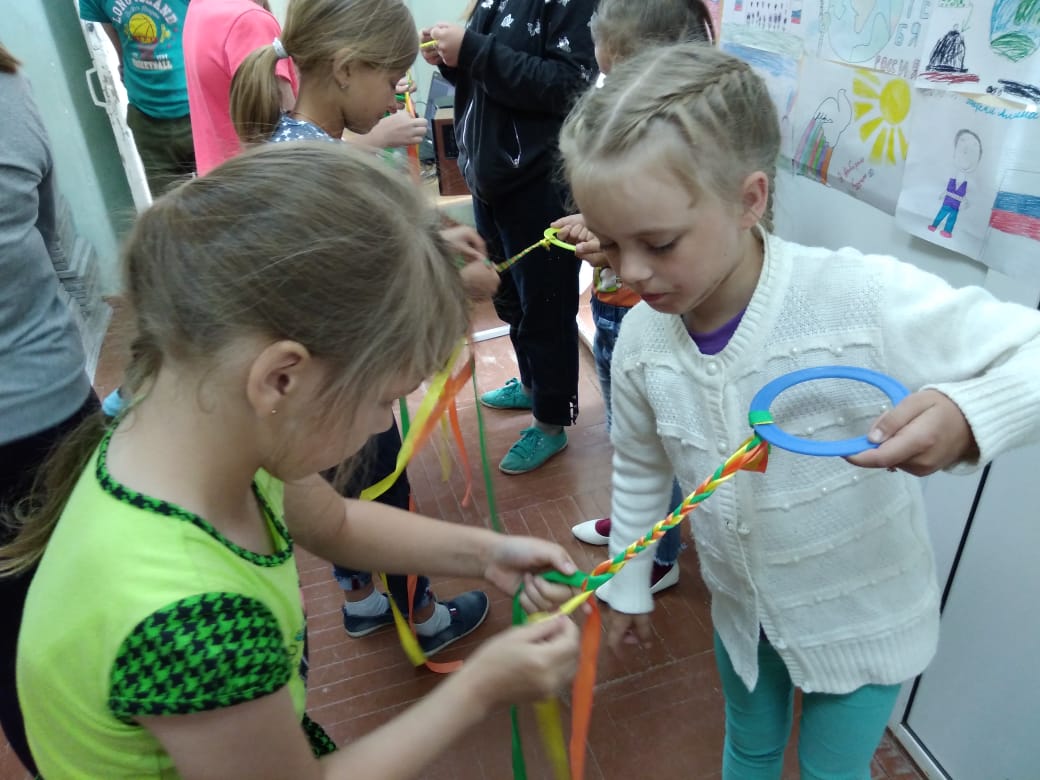 